TUESDAY WORKSHEET – 5 MINUTES OF POSITIVITY
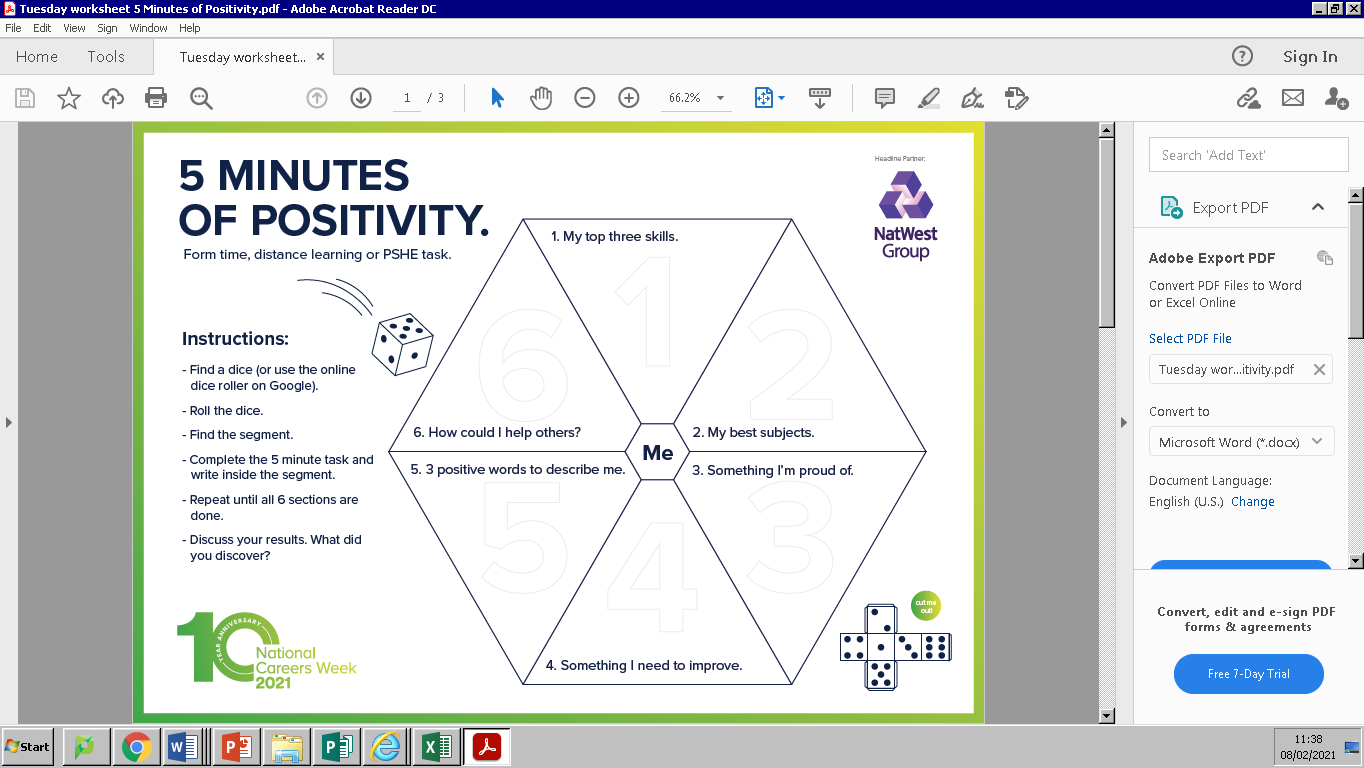 